Publicado en Torrelavega el 12/06/2019 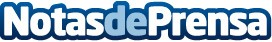 Aldro con el balonmano españolLa compañía energética Aldro patrocina el partido de balonmano entre las selecciones de España y Suecia, que se disputará hoy a las 21h en el Palacio de los Juegos Mediterráneos de Almería, dentro de la EHF EuroCupDatos de contacto:Aldro EnergíaNota de prensa publicada en: https://www.notasdeprensa.es/aldro-con-el-balonmano-espanol_1 Categorias: Nacional Sociedad Andalucia Eventos Otros deportes Otras Industrias http://www.notasdeprensa.es